CYSC Meeting Minutes4.27.2021Members present via Zoom conference: Eric Gervase, Andrea Loud, Caramie Oberholtzer, Shaun Kaley, Josh Nichols, Tony Nicolodi, Russ Hohl, Jodi Ho, Roger Weir, Rachel Wenger*Follow-up Action ItemsU6 – Caramie OberholtzerThings going fairly well.  One complaint about too many kids on the field, playing 4 v 4.  Kids just storm the ball.  *Caramie and Rachel to meet for uniform money exchange.U8 – Jodi HoGoing well, no known issuesJosh suggested Goal kick rules in the future.OK to have teams that were “down” due to COVID still practice on nights of select tryout.Rachel has money from uniforms and one registration Secretary – Jodi HoSigns ordered and paid for by RachelSaving and tracking COVIDCoach Updates– JoshNo updatesEquipment – EricEric ordered a few sets of netsRoger put more coaching bags together, around $2,000 in equipment from Sneaker Villa. Balls, Pinnies.LARS - EricTrying to reinforce maskRBJSL - EricSimilar LARS Mask updateWere flexible with roosters and allowed us to bring a player up to keep game goingCOVID Update - Eric 2 U8 teams were downTotal of 4 rec and travel teams downSome players out.  Slowing down now.  Registrar – ShaunSeasonal registration done.Will prepare for LARSSelect tryouts – AnnieAnnie, Toni and Josh to coordinateMore small-sided games vs. drillsSelect Tryout Dates5/11, 5/12, 5/17, 5/18 – no practices during tryoutsSTAR Soccer camp   June 13th campScholarship update – RachelApplications in.  Rachel will forward for review to board.*Continue what we did in the past.  $250/$500 1 each for boys and girls.  Reach out to booster clubs to see how to coordinate.   LARS committed – Eric, Travis Schumacher, Ephrata’s President as guestJune 5th and 6th; Saturday 8:00 a.m.-6:00 p.m., Sunday 12:00-6:00 p.m.Paid roles*Schedule referees - this is probably the toughest task – Craig felt good pool*Schedule Field Marshalls - we can probably sub out this task to individual clubs hosting.  But, we'd still need to find our own for our fields.*Get parking attendants on siteRegistration and game scheduling*Create registration pages on website for teams to apply*Create preliminary game schedules for each age group for planning*Create final schedule once teams registerRecommendation is to forego food sales this season so that we don't have people gathering in one place and instruct teams to stay together on their own.  With 1/3 of the teams on location, it should make it way more manageable.Cocalico and Ephrata, possibly Garden Spot tooOnly con is need more people when spreading it out. Ephrata would be entered for free – 5 teams*Trophies – Need someone to CoordinateBelow is a short "fact sheet" of preliminary info given all the teams opt in.  We usually have about 90% of the teams play.  That may be less this year as we have put out a "only come if you intend to follow mask rules" kind of email to the league.  But, we'll find out more as we open registration.  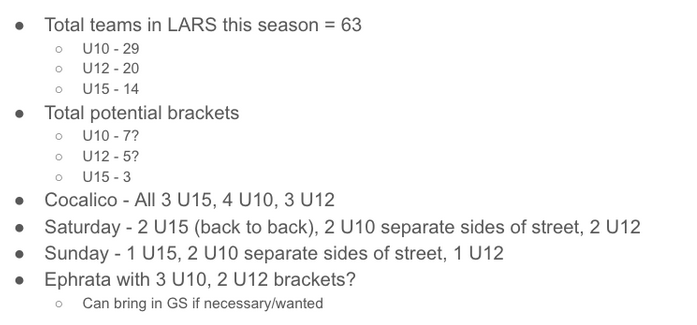 Treasurer – Rachel Wenger/ Christina PehoteCurrent Account Balances:Operating: $LARS: $Total: 